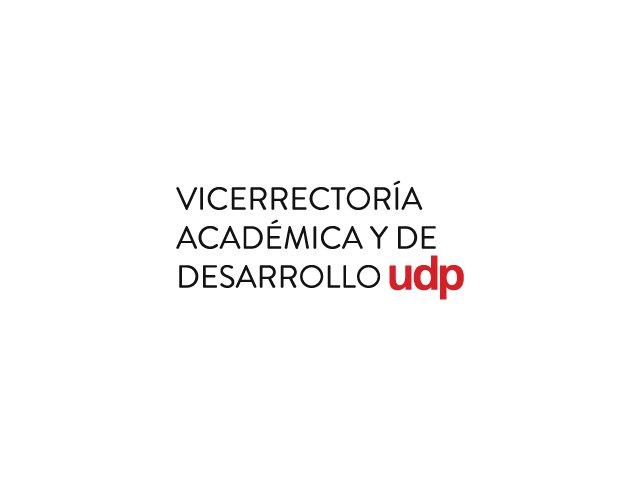 FORMULARIO PARA LA CREACIÓN DE PROGRAMAS DE DOCTORADO______________________________Nombre y Firma Decano/a INFORMACIÓN GENERAL Antecedentes del Programa Antecedentes del Director(a) del ProgramaJUSTIFICACIÓN DEL NUEVO PROGRAMA Relevancia del programa  Proceso de diseño del nuevo programaSello del programaDESCRIPCIÓN DEL PROYECTO ACADÉMICO Líneas de Investigación Objetivos  Destinatarios  Proceso de postulación y selecciónPerfil de egreso Organización del plan de estudiosMalla curricular Examen de calificación  Tesis y defensa  Requisitos para la obtención del grado de doctor Nota final del gradoTabla de CursosListe las asignaturas, módulos, seminarios y/o unidades de investigación que forman parte del Programa. Incorpore el examen de calificación y otras evaluaciones que no están incluidos en algún curso. Copie la tabla las veces que sea necesario, de acuerdo a la duración del programa.(*) Señale si es escala 1 a 7 o aprobado/reprobado. Si es escala de notas, indique nota mínima de aprobación (ej: mín=4,0) DESCRIPCIÓN DE LOS CURSOS/MÓDULOSPara cada curso o módulo, complete el siguiente formato: EQUIPO DIRECTIVO Y/O DE GESTIÓNCUERPO ACADÉMICO Detalle a continuación quiénes conformarán el cuerpo académico del programaRECURSOS EDUCATIVOS Y EQUIPAMIENTO VINCULACIÓN CON EL MEDIOANEXOS Incorpore como anexos cualquier documento o información adicional que usted considere relevante para la evaluación del programa. NOMBRE DEL PROGRAMA:FACULTAD: FECHA DE APROBACIÓN EN CONSEJO FACULTAD:Antes de enviar este formulario a la Dirección General de Investigación y Doctorados, el proyecto académico debe ser aprobado por el Consejo de Facultad.La Dirección General de Investigación y Doctorados evaluará el proyecto, el que será también enviado a pares externos para su revisión. Junto con la evaluación del formulario se evaluará la formulación presupuestaria.Los nuevos doctorados deben ser aprobados por la Vicerrectoría Académica y luego, por los Consejos Académico y Superior de la UDP.  Una vez aprobado en dichas instancias, el programa deberá elaborar un documento final de plan de estudio que se formalizará mediante Resolución de VRA.  Nombre del Programa:Grado que otorga:Facultad:Menciones (si las hay):Año de inicio:Tipo de jornada:Full-time                              Part-timeModalidad:PresencialSemi-presencialDuración: Organización temporal:(ej. semestres, trimestres, etc.)Horas cronológicas presenciales:Horas cronológicas totales (presenciales + trabajo autónomo)Créditos totales:Articulación con otros programas de postgrado:Convenio con otras universidades/programas nacionales o internacionales:Fecha estimada de inicio: Matrícula esperada (número):Costo matrícula y arancel anual: Nombre:Grado académico:Jerarquización académica UDP:Dedicación semanal al Programa: (en hrs.)Tipo de contrato:(Ej. Jornada regular, part-time)Breve referencia a su experiencia laboral y docenteExplique la importancia académica y estratégica de abrir este programa para la UDP, considerando aspectos como: a) el desarrollo de la disciplina; b) necesidades existentes/emergentes en el país y/o la región; c) la potencial demanda; d) proyecto estratégico de la Facultad; e) líneas de investigación/desarrollo de la facultad. Describa:Quiénes participaron en la formulación del programa y la metodología utilizada para su diseño.Las fuentes/antecedentes considerados en la elaboración de la propuesta y las conclusiones de esta revisión. Por ejemplo: programas similares a nivel nacional e internacional; estudios/investigaciones; elementos del contexto nacional e internacional que dan cuenta de la relevancia del programa (por ejemplo, para la disciplina y para el país); entre otros.Señale el/los aspectos distintivos que tendrá este programa, en comparación con otros del sistema universitario chileno.Señale las líneas de investigación que se desarrollan en el programa.Estas líneas deben estar sustentadas en la trayectoria de la Facultad y el trabajo que realizan sus académicos. Formule objetivos estratégicos para el programa, considerando, por ejemplo, la contribución que este hará a la disciplina o profesión; las áreas de investigación o vinculación con el medio que se esperan fortalecer; el tipo de profesionales/especialistas que se busca formar; etc.Señale a quiénes está dirigido el programa y las características de los potenciales postulantes.Indique:Los requisitos mínimos de postulación (ej. tener grado de licenciado o de magíster; idioma; nota mínima de pregrado o posición en el ranking).Los antecedentes que deben presentarse (ej. certificado de grado, notas y/o ranking de egreso; muestra de escritura; cartas de recomendación, etc.).Proceso y criterios de selección: cómo se realiza la selección (ej. etapas, entrevista, quiénes participan, etc.) y qué aspectos se evalúan (ej. antecedentes académicos; ajuste entre el proyecto de investigación y el trabajo del cuerpo académico, etc.).El perfil de egreso debe indicar de manera clara y concisa lo que sabrá y será capaz de hacer el graduado del programa. Explique cómo se organiza el plan de estudios considerando, por ejemplo:   Los ciclos de formación: ciclo lectivo/inicial y ciclo de investigación o trabajo autónomoLos tipos de actividades curriculares: asignaturas, coloquios, seminarios, estadía internacional, etc.; las áreas/cursos obligatorios y los electivos; los espacios curriculares de trabajo autónomo (guiado por el tutor). Momento en que se asigna el tutor y cómo trabajará con el estudiante.La articulación con otros programas de la Facultad, UDP u otras universidades nacionales o extranjeras.Cualquier característica del programa o elemento relevante para la progresión del estudiante. Presente una representación clara de la malla curricular (en un formato Word, no la pegue como imagen).Describa en detalle el examen de calificación, considerando: tipo de evaluación; qué se mide; requisitos para rendir el examen; cómo se evalúa; criterios de aprobación; qué sucede en caso de reprobación. Describa cómo se realiza el proceso de desarrollo de la tesis, las características de esta y su defensa, y cómo se realizará (ej. requisitos para defender el manuscrito, cómo y quién evalúa, cómo se asigna la nota, etc.)Indique los requisitos para obtener el grado, además de la aprobación de la tesis y su defensa. (ej. número de publicaciones aprobadas)Indique cómo se obtiene la nota final del grado académico SEMESTRE 1SEMESTRE 1SEMESTRE 1SEMESTRE 1SEMESTRE 1SEMESTRE 1SEMESTRE 1Nombre del curso o actividadRequisitosCarácter (obligatorio/electivo)DuraciónHorasPresencialesTotalesCréditosEscala de evaluación (*)Total: Total: Nombre: Créditos:Breve descripción del curso/actividad:Objetivos de aprendizaje:Contenidos:Estrategia metodológica: (Describa los métodos de enseñanza que serán utilizados)Estrategia evaluativa: (Describa los métodos de evaluación que serán utilizados para verificar los aprendizajes, indicando los tipos, cantidad de evaluaciones y ponderaciones).Bibliografía obligatoria y complementaria:(Liste, separadamente, la bibliografía obligatoria y complementaria que será utilizada, indicando el Autor, Año, Título, Revista / Lugar: Editorial, Páginas.)  Refiérase a la organización interna del programa, indicando quiénes conformarán el comité académico; los cargos de gestión y/o coordinación académica que requiere el programa además del director; y los espacios de participación y/u organización del cuerpo académico y de los estudiantes. Nombre Claustro o colaboradorGrado y universidadLínea de investigación del doctorado en la que participa.  Tipo de dedicación en la UDP (jornada completa, media jornada, profesor part-time)Señale los recursos y equipamiento que demandará el programa para su correcto desarrollo, indicando aquellos disponibles y los nuevos requerimientos que deben satisfacerse. Considere espacios físicos como salas y oficina de estudiantes; laboratorios; recursos bibliográficos; licencias de software, entre otros.   Los doctorados deben contar con vínculos académicos con universidades nacionales y/o internacionales. En caso de presentar avances en la materia, describa las iniciativas que esperan implementarse. 